EXPRESIÓN DE INTERÉS 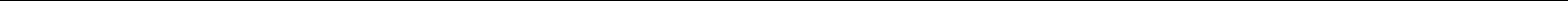 Señor: Presidente del Comité de EvaluaciónPresente.- Lima,      de                  de 2020 Ref.             :  	  Invitación a presentar expresión de interés CI 01 – 2020-DVMJUS-MINJUSDIRECTOR/A EJECUTIVO/A UE-MINJUSDH EN EL MARCO DEL PROGRAMA DE INVERSIÓN MEJORAMIENTO DE LOS SERVICIOS DE JUSTICIA NO PENALES A TRAVÉS DE LA IMPLEMENTACIÓN DEL EXPEDIENTE JUDICIAL ELECTRÓNICO (EJE), DE CÓDIGO ÚNICO N° 2413068 	 Yo, _____________________________________________, con D.N.I. N° _______________, R.U.C. N° _______________, ___________________________ (Profesión), con Domicilio Legal en _______________________________________; a Ud., digo: Con relación a la invitación a presentar expresión de interés remitida por el Ministerio de Justicia y Derechos Humanos en el marco del Convenio de Préstamo Nº 8975-PE, para la contratación de la consultoría individual: “DIRECTOR/A EJECUTIVO/A UE-MINJUSDH EN EL MARCO DEL PROGRAMA DE INVERSIÓN MEJORAMIENTO DE LOS SERVICIOS DE JUSTICIA NO PENALES A TRAVÉS DE LA IMPLEMENTACIÓN DEL EXPEDIENTE JUDICIAL ELECTRÓNICO (EJE), DE CÓDIGO ÚNICO N° 2413068” Al respecto, señalo que tengo interés en vuestra invitación y que cumplo con el perfil solicitado para brindar el referido servicio de consultoría, en este sentido adjunto mi hoja de vida actualizada que acredita mi formación académica y experiencia profesional. Agradeciendo por anticipado, la deferencia que brinde a la presente, quedo de Usted. Atentamente, --------------------------------Firma del Consultor                                                                                                                                                            Nombre y Apellido                                                                                                                                                                                                                            DNI N° 